Jan 2021Part-Time Cover Teacher PositionDear Candidate,Thank you very much for your interest in the post of Part-Time Cover Teacher at our school.Given the timing of this advertisement, we are considering a temporary post for Summer 2021 in the first instance, however, this position could be permanent for the right candidate.Shipton is a very friendly school to work within and has a genuine teamwork feel, with all staff getting on very well, no matter their role in the school. We believe in rewarding staff appropriately and developing them professionally to grow the capacity of our staff to its full potential.As Headteacher, I am very keen to get the right person to fit into our happy team. We are currently looking for a part-time cover teacher to work 2 days a week to cover the SENCo (who teaches a Year 2 class) for 1.5 days and also to cover the PPA time for our Y5 teacher for one morning a week. We will try to be as flexible as possible with the timing of this work, but do need the candidate to be able to work the full day on a Wednesday to cover the PPA time for the Y5 class in the morning and the Y2 class in the afternoon. The SENCo release day can be on another day in the week to suit.Benefits of this role:We are fortunate in that we have single-aged, reasonably sized classes of approx 27 pupils.All classes have Teaching Assistant support.As this is straightforward cover work, ALL work will be planned / prepared for you, so you just have to come in and teach, without any other responsibilities (unless of course you want to be more involved in the work of the school and help with something like running a club!)You will also have support from Key Stage Leaders and the class teachers as you get to know the children and your role.We are looking for a teacher who is at least into their second or third year of teaching (i.e. not an NQT). We are interested in putting to use whatever skills you can bring to the school. Salary will be by negotiation, related to experience. Please see the attached Person Specification in order to tailor your application to the requirements of the role.The closing date is Fri 26th Feb 2021, and I would really encourage prospective candidates to visit the school and get to know us before applying; please contact the office to book a convenient time for a tour of the school. I will try to make sure that I am available to discuss the post further with you or will arrange for another member of the Senior Leadership Team to be there to meet you.The deadline for applications will be 5pm on the closing date, with short-listing taking place shortly afterwards. Candidates will be notified by telephone and letter as soon as possible, with interviews being held on Thurs 4th March.Thank you again for your interest in Shipton Bellinger Primary School and I wish you the best of luck with your application.Yours sincerely,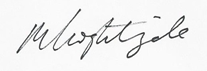 Matthew NightingaleHeadteacher